Medienmitteilung vom 5. November 2019 Solothurn Naturmuseum SolothurnSonderausstellung «Hermelin und Mauswiesel» 21. November 2019 – 1. Juni 2020Flink, neugierig, den Grossteil des Lebens unterirdisch verbringend, Mäusevernichter und kleinster Vertreter unserer Raubtiere – die Rede ist vom Wiesel. Genau betrachtet handelt es sich eigentlich um zwei Arten: nämlich dem Hermelin und dem Mauswiesel.Aber wer genau ist wer? Die beiden Arten leben so sehr versteckt, dass man sie selten zu Gesicht bekommt. Aber wer das Augenmerk auf den Schwanz richtet, wird schnell fündig. Denn dieser verrät, um wen es sich handelt. Beide Arten lieben mosaikartige Offen-Landschaften mit vielen Kleinstrukturen. Denn da sind auch die Mäuse und da hat es Verstecke zum Ruhen und die Jungen aufzuziehen.Die Wanderausstellung wurde vom Naturhistorischen Museum Fribourg konzipiert und durch das Naturhistorische Museum der Burgergemeinde Bern adaptiert. Sie besteht aus 12 Text- und Bildtafeln, die die beiden Wieselarten und ihr Verhalten aufzeigen. Die mit eigenen, interaktiven Stationen aufgewertete Ausstellung ist nun im Solothurner Naturmuseum zu sehen bis zum 1. Juni 2020.Eckdaten NaturmuseumNaturmuseum Solothurn, Klosterplatz 2, 4500 Solothurn, Tel. 032 622 70 21, www.naturmuseum-so.ch, naturmuseum@solothurn.ch Öffnungszeiten: Dienstag bis Samstag 14 - 17 Uhr, Sonntag 10 - 17 Uhr.Schulen und Gruppen auch vormittags nach Anmeldung: Tel. 032 622 70 21KontaktThomas Briner, Museumsleiter, 032 622 70 21, Email: thomas.briner@solothurn.chJoya Müller, Museumspädagogin, 032 622 70 21, Email: joya.mueller@solothurn.chBilder - Die Bilder dürfen nur mit Bildnachweis verwendet werden und nur im Zusammenhang mit der Ausstellung - Diese Bilder sind über folgenden Link herunterzuladen: http://bit.ly/MB_HuM				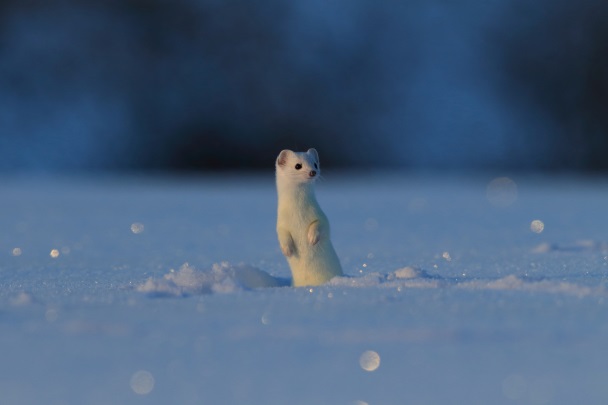 Bild zur Sonderausstellung «Hermelin und Mauswiesel. Kleine Tiere, grosse Jäger» im Naturmuseum Solothurn					Bild: Frank Fichtmüller/Fichtmueller-Tierfoto.deDateiname: NMS_MB_1_Hermelin.jpg			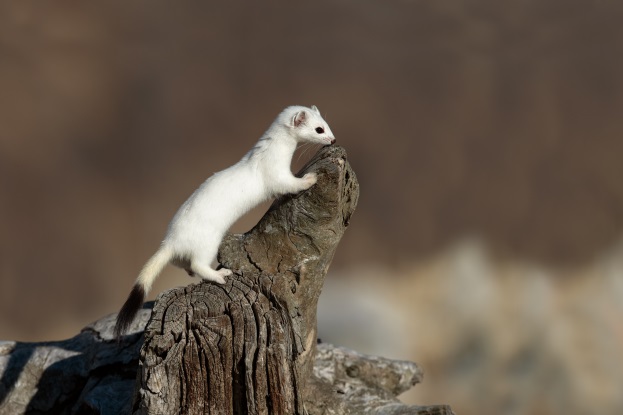 Neugieriges Hermelin im WinterkleidBild: Diego Cottino/Shutterstock.comDateiname: NMS_MB_2_Hermelin.jpg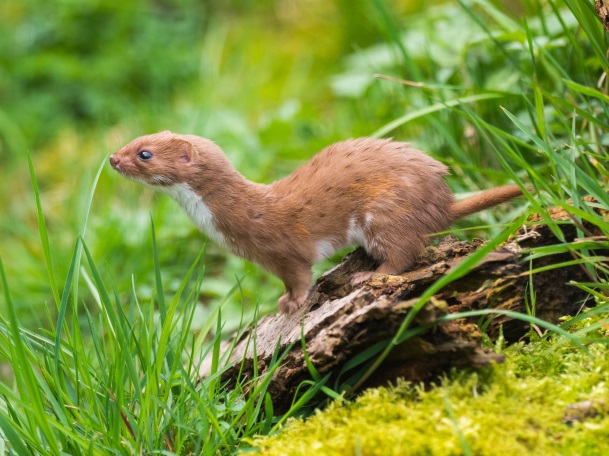 Flinker Marder: das MauswieselBild: Stephan Morris/Shutterstock.comDateiname: NMS_MB_3_Mauswiesel.jpgAnlässe im Rahmen der SonderausstellungVernissage «Hermelin und Mauswiesel. Kleine Tiere – grosse Jäger», 21. November 2019, 19 Uhr im Naturmuseum Solothurn. Der Anlass ist öffentlich, der Eintritt frei. Lehrereinführung in die Sonderausstellung, 28. November 2019, 17 - 18.30 UhrJoya Müller, Museumspädagogin, führt Lehrpersonen durch die Sonderausstellung «Hermelin und Mauswiesel» und stellt die didaktischen Materialien dazu vor. Anmeldungen über Naturmuseum Solothurn (032 622 70 21 oder Mail joya.mueller@solothurn.ch).Mittagsführung «Mit den kleinen Jägern auf Mäusejagd», 4. Dezember 2019, 12.15 - 13 UhrHermelin und Mauswiesel sind spezialisiert auf die Jagd in den Gängen von Wühlmäusen. Der Rundgang durch die Sonderausstellung nimmt den Besucher mit in die natürliche Umgebung der beiden kleinsten einheimischen Raubtiere.Leitung: Joya Müller, Museumspädagogin und BiologinDer Anlass ist öffentlich, der Eintritt frei. Weitere Anlässe sind im Rahmenprogramm der zweiten Jahreshälfte 2019 abgebildet oder können der Internetseite entnommen werden www.naturmuseum-so.ch.